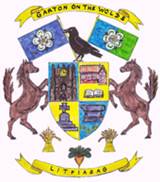 Garton on the Wolds Parish Councilgartonparishcouncil.eastriding.gov.ukDocument Reference 6/2023-411th September 2023Garton on the Wolds Parish Council – Minutes of the meeting held on the 7th September 2023 at 19:15 in the School.Meeting closed at 20:50Signature of Chairman:Clerk:	Catherine Simpson, 19 Princess Road, Market Weighton, Y043 3BX	Telephone: 01430 872239 /Email: garton.clerk@hotmail.co.ukPresentPresentCllr. Daniel WilsonCllr. Daniel WilsonDWChairmanChairmanCllr. Alison BottenCllr. Alison BottenABCouncillorCouncillorCllr. Mike Benton-RoseCllr. Mike Benton-RoseMBRCouncillorCouncillorAttended byAttended byOfficersOfficersCatherine SimpsonCatherine SimpsonCSClerk and RFOClerk and RFOOthersOthers3 members of the publicWard Councillor Matt Rogers3 members of the publicWard Councillor Matt RogersAction23/24-68WELCOMEWELCOMEWELCOMEThe Chairman welcomed everyone to the meeting and read the Recording Declaration.The Chairman welcomed everyone to the meeting and read the Recording Declaration.The Chairman welcomed everyone to the meeting and read the Recording Declaration.23/24-69PUBLIC OPEN FORUMPUBLIC OPEN FORUMPUBLIC OPEN FORUM The following issues were raised:1. The state of the footpath along Church View2. The number of pot holes3. Council house roofs – some have not been replaced?Ward Councillor Rogers offered to take these issues up with ERYC. The following issues were raised:1. The state of the footpath along Church View2. The number of pot holes3. Council house roofs – some have not been replaced?Ward Councillor Rogers offered to take these issues up with ERYC. The following issues were raised:1. The state of the footpath along Church View2. The number of pot holes3. Council house roofs – some have not been replaced?Ward Councillor Rogers offered to take these issues up with ERYC.23/24-70APOLOGIESAPOLOGIESAPOLOGIESNone.None.None.23/24-71DECLARATIONS OF INTERESTDECLARATIONS OF INTERESTDECLARATIONS OF INTERESTCllr. Botten declared an interest in the finance section as two of the payments were reimbursements to herself.Cllr. Botten declared an interest in the finance section as two of the payments were reimbursements to herself.Cllr. Botten declared an interest in the finance section as two of the payments were reimbursements to herself.23/24-72CO-OPTIONCO-OPTIONCO-OPTIONRESOLVED: to co-opt Stuart Dixon as Councillor (MBR/DW).RESOLVED: to co-opt Stuart Dixon as Councillor (MBR/DW).RESOLVED: to co-opt Stuart Dixon as Councillor (MBR/DW).23/24-73MINUTESMINUTESMINUTESRESOLVED: to adopt the minutes of the following meetings as a true record Ordinary Meeting of Council 3rd August 2023 (MBR/AB).RESOLVED: to adopt the minutes of the following meetings as a true record Ordinary Meeting of Council 3rd August 2023 (MBR/AB).RESOLVED: to adopt the minutes of the following meetings as a true record Ordinary Meeting of Council 3rd August 2023 (MBR/AB).23/24-74FINANCEa.  RESOLVED: to approve the following payments:Alison Botten £32.45 – newsletter printingAlison Botten £12.00 – newsletter postageCPRE - £36.00 – annual membership23/24-75PLANNING23/01054/PLF - Piercy Farm   Proposal: Change of use of agricultural buildings to 6 office units (Use Class B1) with installation of windows, doors and roof lights, erection of masonry walls and brick pillars to form opening to the courtyard and associated external and internal works and creation of 30 car park spaces following demolition of existing structures, store and steel sheds; construction of a new vehicular access and access road with passing places (AMENDED DESCRIPTION)Location: Piercy Farm Main Street Garton On The Wolds East Riding Of Yorkshire YO25 3ET Applicant: M B Goodwin (Skipsea) Ltd Application Type: Full Planning Permission The Council has received correspondence from the architects requesting support for this application.  The Council has already responded on this application, however, Ward Cllr. Matt Rogers offered to speak with ERYC with a view to arranging an on-site meeting for all parties.23/24-76VILLAGE MAINTENANCEBus shelterA fire was started in the bus shelter which caused some damage and was subsequently reported to the Police.  For a trial period a monthly book swap will be held in the church.  The Clerk confirmed that the insurance would cover voluntary work on behalf of Garton Parish Council. For the time being it has been suggested that the books be moved into the Church.  There has been a very kind offer of tea / coffee made by the Church, maybe on a monthly basis.  The idea of installing a camera in the shelter was discussed.Hedge – GreystonesComplaints have been received about the state of the hedge at Greystones and the Clerk has written to the residents asking if this could be cut back as it is causing an obstruction to pedestrians.23/24-77HIGHWAYSCommunity Speed WatchA couple more names have been put forward to help with this and it was agreed that those interested should be invited to the next meeting to discuss this further.Green lanesThe blocks have been taken away at the Spellowgate end.  Cllr. Matt Rogers will speak with ERYC to see if there is a genuine reason for this.The Police off-road bike has been spotted in tandem with a normal Police bike.The ERYC policy for the management of unmetalled highways is on the agenda for review at the next Local Access Forum meeting.Station RoadTraffic along Station Road needs slowing down and more signage is needed. There is concern that the winter weather will cause more accidents.  The road has been placed on the secondary route for gritting which means that it will now be treated early in the morning. Cllr Matt Rogers will follow this up with ERYC Highways following the site visit with Andrew Addison in the summer of 2022.ACTION: Clerk to invite interested persons to next meeting.CS23/24-78TELEPHONE BOX & DEFIBRILLATORCllr. Botten has checked the defibrillator and everything is as it should be.The Clerk has received some possible dates for the training to take place in October and has asked the school if any of these are not available.23/24-79EXTERNAL MEETINGSThere have not been any external meetings.23/24-80HUMAN RESOURCESPersonnel CommitteeThe Clerk has checked with ERNLLCA and the committee must comprise of at least 3 councillors, one of which cannot be the Chairman.  RESOLVED: to wait until there are more members and revisit.23/24-81ADMINISTRATION1. Community Governance ReviewThe consultation document shows Garton as being a 7 member council and the Clerk has written to ERYC to check this as historically it has comprised 9 members. Regardless of the outcome it is felt that the Council would prefer to remain as 9 members.  Cllr. Rogers will chase ERYC for a response on this.2. Equality Policy The updated document is more complex and there are parts of it which do not necessarily apply to smaller councils.  It was agreed that more time be spent reviewing this before a decision is made.RESOLVED: to carry this forward to the next meeting.23/24-82CORRESPONDENCEThe Clerks and Councils Direct magazine was circulated.Posters for Classically Yours were passed to Cllr. Botten for the notice board(s).23/24-83COUNCILLORS EXCHANGE & AGENDA ITEMS FOR NEXT MEETINGReplacement bench for west end of the village.Equality Policy23/24-84DATE OF NEXT MEETINGThe next meeting will be held on the 5th October at 19:15 in the School.23/24-85CONFIDENTIALRESOLVED: that due to the confidential nature of the business to be transacted, the press and public are excluded from the remainder of the meeting (Section 1(2), Public Bodies Admissions to Meetings Act 1960):Payment of working from home allowance to the Clerk.The Clerk will circulate information on this together with updated salary scales and copy contract for the next meeting.